Szczecin, dnia 24.07.2020 r.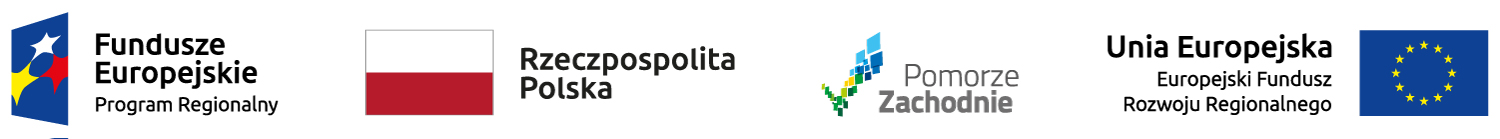 ZAPYTANIE OFERTOWEPrzedmiotem zamówienia jest dostawa laboratoryjnych materiałów zużywalnych wraz z zapewnieniem kontroli jakości na poziome BSL2 w tym materiałów u użytkownika w okresie do 26 sierpnia 2020 r. EppendorfQuality™ w ramach realizowanych grantów „Mobilna stacja sterylizacji”; „Bezpieczny transporter materiału zakaźnego”  finansowanych w ramach Regionalnego Programu Operacyjnego Województwa Zachodniopomorskiego 2014-2020. ZAMAWIAJĄCYUniwersytet SzczecińskiAleja Papieża Jana Pawła II, 22a70-453 SzczecinNIP: 851-020-80-05OPIS PRZEDMIOTU ZAMÓWIENIASzczegółowy opis przedmiotu zamówienia:3. TERMIN REALIZACJI ZAMÓWIENIAW ciągu 5 dni kalendarzowych od daty podpisania umowy.4.  MIEJSCE I TERMIN SKŁADANIA OFERT. Oferta powinna być przesłana za pośrednictwem platformy zakupowej: https://platformazakupowa.pl. Termin składania ofert upływa w dniu 28.07.2020 r. o godzinie 12:00 . Oferty niekompletne lub złożone po wyznaczonym terminie pozostaną bez rozpatrzenia z przyczyn formalnych. Wykonawca ponosi wszelkie koszty związane z przygotowaniem oferty.. Oferent może przed upływem terminu składania ofert zmienić lub wycofać swoją ofertę.. W toku badania i oceny ofert Zamawiający może żądać od oferentów wyjaśnień dotyczących treści złożonych ofert.5. TERMIN OTWARCIA OFERT ORAZ ZLECENIE REALIZACJI 1. O wynikach postępowania Wykonawcy zostaną powiadomieni drogą elektroniczną. Wykonawca, którego oferta zwycięży zostanie powiadomiony odrębnie o terminie zawarcia umowy na wykonanie zamówienia. 2. Umowa z wybranym Wykonawcą zostanie podpisana w ciągu 5 dni od daty rozstrzygnięcia postępowania ofertowego.6. KRYTERIA OCENY OFERT:1. Jedynym kryterium oceny ofert będzie cena zamówienia zaoferowana przez Wykonawcę. Zamawiający udzieli zamówienia Wykonawcy, który zaproponuje za wykonanie usługi objętej zapytaniem najniższą cenę.2. W przypadku, gdy Zamawiający otrzyma dwie takie same oferty cenowe, zastrzega sobie prawo wezwania do złożenia oferty uzupełniającej. Cena w ofercie uzupełniającej nie może być wyższa niż w ofercie pierwotnej.7. OSOBA UPOWAŻNIONA DO KONTAKTU Z WYKONAWCAMIdr Dorota Kostrzewa-Nowak, tel. 91-444-10-77; e-mail: dorota.kostrzewa-nowak@usz.edu.pl8.  OPIS SPOSOBU PRZYGOTOWANIA OFERTY1. Ofertę należy sporządzić w języku polskim, w formie pisemnej, na formularzu zamówienia stanowiącym załącznik nr 1 do zapytania ofertowego. 2. Oferta winna zawierać co najmniej:Powinna być opatrzona pieczęcią firmową Wykonawcy.Posiadać datę sporządzenia,Nazwę, adres oraz nr NIP Wykonawcy, Oświadczenie o akceptacji warunków zawartych w zapytaniu ofertowym.Cenę ofertową brutto. Imię i Nazwisko osoby upoważnionej do kontaktów z Zamawiającym w imieniu Wykonawcy oraz adres poczty elektronicznej.Oferta powinna być podpisana czytelnie przez osobę uprawnioną do reprezentacji Wykonawcy. Do oferty powinna być załączona kserokopia z wypisu z rejestru przedsiębiorców lub zaświadczenia z ewidencji działalności gospodarczej, wystawione w dacie nie wcześniejszej niż trzy miesiące przed datą złożenia oferty.Zaoferowana cena powinna uwzględniać wykonanie wszystkich prac i czynności oraz zawierać wszelkie koszty związane z realizacją zamówienia świadczonego przez okres i na warunkach określonych w ofercie Sprzedawcy.Dostawa w miejsce wskazane w umowie odbywa się na ryzyko i koszt Wykonawcy.Zamawiający zastrzega sobie prawo unieważnienia postępowania, zmiany terminu złożenia ofert oraz zmiany terminu wyboru wykonawcy.Załączniki:Załącznik nr 1 – formularz ofertowy Załącznik nr 2 – wzór umowyL.p.IlośćOPIS produktu13 op. po 1000 szt. każde- Objętość probówki 1,5 ml
- Zaznaczone na probówce wskaźniki objętości: 0,5, 1, 1,5 ml umożliwiające wzrokowe określenie objętości próbki
- Matowa powierzchnia na korku i po stronie zewnętrznej probówki umożliwiająca łatwe podpisywanie próbek.
- Korek zapobiega niepożądanemu odskoczeniu wieczka i otwiera się go bez obawy przed ewentualnym skażeniem. 
- Duża wytrzymałość na chemikalia, obciążenia mechaniczne i ekstremalne temperatury.
- Wytrzymałe do prędkości wirowania 30 000xg 
- Probówki wyprodukowane z najwyższej jakości polipropylenu bez dodatku plastyfikatorów, biocydów, oleamidów – poświadczenie certyfikatem.
- Precyzyjne uszczelnienie korka gwarantuje minimalne parowanie w czasie długiego przechowywania                                                                                                                            System zamykania probówki zapewniający wysoką szczelność typu SafeLock
- Zapewniona sprawność w temperaturach od -86°C do +100°C
- Możliwość sterylizacji w autoklawie przy otwartym korku ( (121 °C, 20 min)
- Opakowanie składa się z 5 części po 200 probówek w różnych kolorach, 
- Opakowanie zawiera 1000 szt.Zamawiający wymaga spektrofotometrycznego sprawdzenia i określenia poziomu plastyfikatorów użytych do produkcji probówek w siedzibie23 op. po 1000 szt. każde- Objętość probówki 2 ml
- Zaznaczone na probówce wskaźniki objętości: 0,5, 1, 1,5, 2 ml umożliwiające wzrokowe określenie objętości próbki
- Matowa powierzchnia na korku i po stronie zewnętrznej probówki umożliwiająca łatwe podpisywanie próbek.
- Korek zapobiega niepożądanemu odskoczeniu wieczka i otwiera się go bez obawy przed ewentualnym skażeniem. 
- Duża wytrzymałość na chemikalia, obciążenia mechaniczne i ekstremalne temperatury.
- Wytrzymałe do prędkości wirowania 25 000xg 
- Probówki wyprodukowane z najwyższej jakości polipropylenu bez dodatku plastyfikatorów, biocydów, oleamidów – poświadczenie certyfikatem.
- Precyzyjne uszczelnienie korka gwarantuje minimalne parowanie w czasie długiego przechowywania
- System zamykania probówki zapewniający wysoką szczelność typu SafeLock
- Zapewniona sprawność w temperaturach od -86°C do +100°C
- Możliwość sterylizacji w autoklawie przy otwartym korku (121 °C, 20 min)
- Opakowanie składa się z 5 części po 200 probówek w różnych kolorach, 
- Opakowanie zawiera 1000 szt.Zamawiający wymaga spektrofotometrycznego sprawdzenia i określenia poziomu plastyfikatorów użytych do produkcji probówek w siedzibie33 op. po 200 szt. każde- Objętość probówki 5 ml
- Zaznaczone na probówce wskaźniki objętości: 0,5, 1, 1,5, 2, 2,5, 3, 3,5, 4, 4,5, 5 ml umożliwiające wzrokowe określenie objętości próbki
- Matowa powierzchnia na korku i po stronie zewnętrznej probówki umożliwiająca łatwe podpisywanie próbek.
- Korek zapobiega niepożądanemu odskoczeniu wieczka i otwiera się go bez obawy przed ewentualnym skażeniem. 
- Duża wytrzymałość na chemikalia, obciążenia mechaniczne i ekstremalne temperatury.
- Wytrzymałe do prędkości wirowania 25 000xg 
- Probówki wyprodukowane z najwyższej jakości polipropylenu bez dodatku plastyfikatorów, biocydów, oleamidów – poświadczenie certyfikatem.
- Precyzyjne uszczelnienie korka gwarantuje minimalne parowanie w czasie długiego przechowywania
- Stożkowy kształt kompatybilny z akcesoriami do 15ml probówek stożkowych
- System zamykania probówki zapewniający wysoką szczelność Zapewniona sprawność w temperaturach od -86°C do +80°C ( z użyciem zacisku do 100 stopni)
- Możliwość sterylizacji w autoklawie przy otwartym korku
- Bezbarwne, 
- Opakowanie zawiera 200 szt.Zamawiający wymaga spektrofotometrycznego sprawdzenia i określenia poziomu plastyfikatorów użytych do produkcji probówek w siedzibie410 op. po 1000 szt. każdeKolor końcówek: żółtyObjętość 2 – 200 µL, długość końcówki 53 mm,- Niewielka zwilżalność. 
-Wysoka stabilność temperaturowa 
-Opakowanie z końcówkami znakowane kolorystycznie dopasowane do pasującej pipety Eppendorf
-Odporność na autoklawowowanie (121 st C, 20 minut) w opakowaniu
-Precyzyjny kształt. 
-Niesterylne
-Długość końcówek 53 mm
- Opakowanie: 2 worki po 500szt..
-Końcówki wyprodukowane z najwyższej jakości polipropylenu bez dodatku plastyfikatorów, biocydów, oleamidów – wymagane poświadczenie certyfikatem. 
-ergonomicznie zaprojektowana końcówka zapewnia idealne dopasowanie do pipet marki Eppendorf, 
- W połączeniu z pipetami Eppendorf muszą spełniać wymagania normy EN ISO 8655Zamawiający wymaga sprawdzenia i potwierdzenia szczelności oferowanych końcówek z posiadanymi pipetami w siedzibie zamawiającego510 op. po 1000 szt. każdeKolor końcówek: niebieskiObjętość 50 – 1 000 µL, długość końcówki 71 mm, - Niewielka zwilżalność. 
-Wysoka stabilność temperaturowa 
-Opakowanie z końcówkami znakowane kolorystycznie dopasowane do pasującej pipety Eppendorf
-Odporność na autoklawowowanie (121 st C, 20 minut) w opakowaniu
-Precyzyjny kształt. 
-Niesterylne
-Długość końcówek 71 mm
- Opakowanie: 2 worki po 500szt
-Końcówki wyprodukowane z najwyższej jakości polipropylenu bez dodatku plastyfikatorów, biocydów, oleamidów – wymagane poświadczenie certyfikatem. 
-ergonomicznie zaprojektowana końcówka zapewnia idealne dopasowanie do pipet marki Eppendorf, 
- W połączeniu z pipetami Eppendorf muszą spełniać wymagania normy EN ISO 8655Zamawiający wymaga sprawdzenia i potwierdzenia szczelności oferowanych końcówek z posiadanymi pipetami w siedzibie zamawiającego62 op. po 100 szt. każdeKońcówki 0,1mL działające na zasadzie bezpośredniego wypierania:
- możliwość wykonania do 100 kroków objętości dozowania
- precyzyjny kształt. 
- oznaczenie kolorystyczne umożliwiające szybką identyfikację pożądanej końcówki
- posiadające trójwymiarowe znaczniki umożliwiające automatyczne rozpoznanie objętości końcówki w urządzeniu
- działanie na zasadzie wyporu bezpośredniego
- wysoka dokładność dozowania niezależnie od gęstości i lepkości cieczy
- zapobieganie zanieczyszczeniu przez aerozole dzięki hermetycznie uszczelnionemu tłoczkowi
- Nie zawierają inhibitorów reakcji PCR, ludzkiego DNA, DNAz oraz RNAz – wymagane poświadczenie certyfikatem
- ochrona przed substancjami radioaktywnymi i toksycznymi
- opak. 100 szt.
- niska zawartość metali ciężkich. Końcówki wyprodukowane z najwyższej jakości polipropylenu, bez środków poślizgowych, biocydów i plastyfikatorów – wymagane poświadczenie certyfikatem
- certyfikat jakości
-koncówki wyprodukowane zgodnie z regulacjami FDA 21CFR § 177.1520  i 178.2010 - wymagane poświadczenie certyfikatem.Zamawiający wymaga sprawdzenia i potwierdzenia szczelności oferowanych końcówek z posiadanymi pipetami w siedzibie zamawiającego72 op. po 100 szt. każdeKońcówki 0,2mL działające na zasadzie bezpośredniego wypierania:
- możliwość wykonania do 100 kroków objętości dozowania
- precyzyjny kształt. 
- oznaczenie kolorystyczne umożliwiające szybką identyfikację pożądanej końcówki
- posiadające trójwymiarowe znaczniki umożliwiające automatyczne rozpoznanie objętości końcówki w urządzeniu
- działanie na zasadzie wyporu bezpośredniego
- wysoka dokładność dozowania niezależnie od gęstości i lepkości cieczy
- zapobieganie zanieczyszczeniu przez aerozole dzięki hermetycznie uszczelnionemu tłoczkowi
- Nie zawierają inhibitorów reakcji PCR, ludzkiego DNA, DNAz oraz RNAz – wymagane poświadczenie certyfikatem
- ochrona przed substancjami radioaktywnymi i toksycznymi
- opak. 100 szt.
- niska zawartość metali ciężkich. Końcówki wyprodukowane z najwyższej jakości polipropylenu, bez środków poślizgowych, biocydów i plastyfikatorów – wymagane poświadczenie certyfikatem
- certyfikat jakości
-koncówki wyprodukowane zgodnie z regulacjami FDA 21CFR § 177.1520  i 178.2010 - wymagane poświadczenie certyfikatem.Zamawiający wymaga sprawdzenia i potwierdzenia szczelności oferowanych końcówek z posiadanymi pipetami w siedzibie zamawiającego82 op. po 100 szt. każdeKońcówki 2,5 mL działające na zasadzie bezpośredniego wypierania:
- możliwość wykonania do 100 kroków objętości dozowania
- precyzyjny kształt. 
- oznaczenie kolorystyczne umożliwiające szybką identyfikację pożądanej końcówki
- posiadające trójwymiarowe znaczniki umożliwiające automatyczne rozpoznanie objętości końcówki w urządzeniu
- działanie na zasadzie wyporu bezpośredniego
- wysoka dokładność dozowania niezależnie od gęstości i lepkości cieczy
- zapobieganie zanieczyszczeniu przez aerozole dzięki hermetycznie uszczelnionemu tłoczkowi
- ochrona przed substancjami radioaktywnymi i toksycznymi
- opak. 100 szt.
- niska zawartość metali ciężkich. Końcówki wyprodukowane z najwyższej jakości polipropylenu, bez środków poślizgowych, biocydów i plastyfikatorów – wymagane poświadczenie certyfikatem
- certyfikat jakości
-koncówki wyprodukowane zgodnie z regulacjami FDA 21CFR § 177.1520  i 178.2010 - wymagane poświadczenie certyfikatem.Zamawiający wymaga sprawdzenia i potwierdzenia szczelności oferowanych końcówek z posiadanymi pipetami w siedzibie zamawiającego91 op. po 100 szt. każdeKońcówki 5 mL działające na zasadzie bezpośredniego wypierania:
- możliwość wykonania do 100 kroków objętości dozowania
- precyzyjny kształt. 
- oznaczenie kolorystyczne umożliwiające szybką identyfikację pożądanej końcówki
- posiadające trójwymiarowe znaczniki umożliwiające automatyczne rozpoznanie objętości końcówki w urządzeniu
- działanie na zasadzie wyporu bezpośredniego
- wysoka dokładność dozowania niezależnie od gęstości i lepkości cieczy
- zapobieganie zanieczyszczeniu przez aerozole dzięki hermetycznie uszczelnionemu tłoczkowi
- ochrona przed substancjami radioaktywnymi i toksycznymi
- opak. 100 szt.
- niska zawartość metali ciężkich. Końcówki wyprodukowane z najwyższej jakości polipropylenu, bez środków poślizgowych, biocydów i plastyfikatorów – wymagane poświadczenie certyfikatem
- certyfikat jakości
-koncówki wyprodukowane zgodnie z regulacjami FDA 21CFR § 177.1520  i 178.2010 - wymagane poświadczenie certyfikatem.Zamawiający wymaga sprawdzenia i potwierdzenia szczelności oferowanych końcówek z posiadanymi pipetami w siedzibie zamawiającego101 op. po 100 szt. każdeKońcówki 10mL działające na zasadzie bezpośredniego wypierania:- możliwość wykonania do 100 kroków objętości dozowania- posiadające trójwymiarowe znaczniki umożliwiające automatyczne rozpoznanie objętości końcówki w urządzeniu- działanie na zasadzie wyporu bezpośredniego- wysoka dokładność dozowania niezależnie od gęstości i lepkości cieczy- zapobieganie zanieczyszczeniu przez aerozole dzięki hermetycznie uszczelnionemu tłoczkowi- możliwość wyboru conajmniej spośród 5 różnych klas czystości końcówek- ochrona przed substancjami radioaktywnymi i toksycznymi- opak. 100 szt.- niska zawartość metali ciężkich. Końcówki wyprodukowane z najwyższej jakości polipropylenu, bez środków poślizgowych, biocydów i plastyfikatorów – wymagane poświadczenie certyfikatem- certyfikat jakości-koncówki wyprodukowane zgodnie z regulacjami FDA 21CFR § 177.1520  i 178.2010 - wymagane poświadczenie certyfikatem.Zamawiający wymaga sprawdzenia i potwierdzenia szczelności oferowanych końcówek z posiadanymi pipetami w siedzibie zamawiającego111 op. po 4 pudełka po 25 szt.Końcówki 25mL działające na zasadzie bezpośredniego wypierania:- możliwość wykonania do 100 kroków objętości dozowania- posiadające trójwymiarowe znaczniki umożliwiające automatyczne rozpoznanie objętości końcówki w urządzeniu- działanie na zasadzie wyporu bezpośredniego- wysoka dokładność dozowania niezależnie od gęstości i lepkości cieczy- zapobieganie zanieczyszczeniu przez aerozole dzięki hermetycznie uszczelnionemu tłoczkowi- możliwość wyboru conajmniej spośród 5 różnych klas czystości końcówek- ochrona przed substancjami radioaktywnymi i toksycznymi- opak. 4 pudełka po 25 szt.- niska zawartość metali ciężkich. Końcówki wyprodukowane z najwyższej jakości polipropylenu, bez środków poślizgowych, biocydów i plastyfikatorów – wymagane poświadczenie certyfikatem- certyfikat jakości-koncówki wyprodukowane zgodnie z regulacjami FDA 21CFR § 177.1520  i 178.2010 - wymagane poświadczenie certyfikatem.Zamawiający wymaga sprawdzenia i potwierdzenia szczelności oferowanych końcówek z posiadanymi pipetami w siedzibie zamawiającego121 op. po 4 pudełka po 25 szt.Końcówki 50mL działające na zasadzie bezpośredniego wypierania:- możliwość wykonania do 100 kroków objętości dozowania- posiadające trójwymiarowe znaczniki umożliwiające automatyczne rozpoznanie objętości końcówki w urządzeniu- działanie na zasadzie wyporu bezpośredniego- wysoka dokładność dozowania niezależnie od gęstości i lepkości cieczy- zapobieganie zanieczyszczeniu przez aerozole dzięki hermetycznie uszczelnionemu tłoczkowi- możliwość wyboru conajmniej spośród 5 różnych klas czystości końcówek- ochrona przed substancjami radioaktywnymi i toksycznymi- opak. 4 pudełka po 25 szt. - niska zawartość metali ciężkich. Końcówki wyprodukowane z najwyższej jakości polipropylenu, bez środków poślizgowych, biocydów i plastyfikatorów – wymagane poświadczenie certyfikatem- certyfikat jakości-koncówki wyprodukowane zgodnie z regulacjami FDA 21CFR § 177.1520  i 178.2010 - wymagane poświadczenie certyfikatem.Zamawiający wymaga sprawdzenia i potwierdzenia szczelności oferowanych końcówek z posiadanymi pipetami w siedzibie zamawiającego133 op. po 960 szt. w każdym Końcówki (TIPS) 0,1-10 µl z filtrem do pipet automatycznych Eppendorf
-Niewielka zwilżalność. 
-Filtr składający się z dwóch hydrofobowych warstw filtracyjnych różniących się od siebie wielkością porów
-Wysoka stabilność temperaturowa 
-Precyzyjny kształt. 
-Długość końcówek M: 40 mm
-Średnica końcówki od strony mocowania pipety – 4,9mm, umozliwiająca dobre przyleganie końcówki do pipety
- Opak. 10statywów po 96 końcówe (960 szt.).
-Końcówki wyprodukowane z najwyższej jakości polipropylenu bez dodatku plastyfikatorów, biocydów, oleamidów – wymagane poświadczenie certyfikatem. 
-Możliwość ściągnięcia ze strony internetowej producenta certyfikatu do każdej wyprodukowanej partii 
-Nie zawierają inhibitorów reakcji PCR, ludzkiego DNA, DNAz oraz RNAz – wymagane poświadczenie certyfikatem
-Sterylne
-Niepirogenne
-wydajność filtra nie gorsza niż HEPA klasa efektywności E12 zgodnie z DIN EN ISO 29463-5 – wymagane poświadczenie certyfikatem.
- W połączeniu z pipetami Eppendorf muszą spełniać wymiagania normy EN ISO 8655Zamawiający wymaga sprawdzenia i potwierdzenia szczelności oferowanych końcówek z posiadanymi pipetami w siedzibie zamawiającego143 op. po 960 szt. w każdymKońcówki (TIPS) 2-200µl z filtrem do pipet automatycznych Eppendorf
-Niewielka zwilżalność. 
-Filtr składający się z dwóch hydrofobowych warstw filtracyjnych różniących się od siebie wielkością porów
-Wysoka stabilność temperaturowa 
-Precyzyjny kształt. 
-Długość końcówek 55 mm
- Opak. 10statywów po 96 końcówe (960 szt.).
-Końcówki wyprodukowane z najwyższej jakości polipropylenu bez dodatku plastyfikatorów, biocydów, oleamidów – wymagane poświadczenie certyfikatem. 
-Możliwość ściągnięcia ze strony internetowej producenta certyfikatu do każdej wyprodukowanej partii 
-Nie zawierają inhibitorów reakcji PCR, ludzkiego DNA, DNAz oraz RNAz – wymagane poświadczenie certyfikatem
-Sterylne
-Niepirogenne
-wydajność filtra nie gorsza niż HEPA klasa efektywności E12 zgodnie z DIN EN ISO 29463-5 – wymagane poświadczenie certyfikatem.
- W połączeniu z pipetami Eppendorf muszą spełniać wymiagania normy EN ISO 8655Zamawiający wymaga sprawdzenia i potwierdzenia szczelności oferowanych końcówek z posiadanymi pipetami w siedzibie zamawiającego154 op. po 960 szt. w każdymKońcówki (TIPS – wkłady wymienne) 2-200 µl do pipet automatycznych Eppendorf, PCR Clean
- Całkowita długość końcówki 53mm 
- Niewielka zwilżalność. 
- Wysoka stabilność temperaturowa (możliwość autoklawowania w temperaturze 121oC, w opakowaniu i bez folii)
- Kolorystyczna identyfikacja ramki (statywu) końcówek z odpowiednią pipetą                                                                                                                                                                                                                        - Końcówki bezbarwne
- Precyzyjny kształt. 
- Odporność na autoklawowowanie i działanie chemikaliów
- Wszystkie elementy nadają się w 100% do recyclingu
- Opakowanie: 10 tacek po 96 końcówek (960 końcówek)
- Końcówki wyprodukowane z najwyższej jakości polipropylenu bez dodatku plastyfikatorów, biocydów, oleamidów – wymagane poświadczenie certyfikatem. 
- Ergonomicznie zaprojektowana końcówka zapewnia idealne dopasowanie do pipet marki Eppendorf, 
- Nie zawierają inhibitorów reakcji PCR, ludzkiego DNA, DNAz oraz RNAz – wymagane poświadczenie certyfikatem                                                                                                                     - Końcówki posiadają certyfikat CE oraz wpis do rejestru Produktów Leczniczych, Wyrobów Medycznych i Produktów Biobójczych
- W połączeniu z pipetami Eppendorf muszą spełniać wymagania normy EN ISO 8655Zamawiający wymaga sprawdzenia i potwierdzenia szczelności oferowanych końcówek z posiadanymi pipetami w siedzibie zamawiającego164 op. po 960 szt. w każdymKońcówki (TIPS – wkłady wymienne) 0,1-20 µl do pipet automatycznych Eppendorf, PCR Clean
- Całkowita długość końcówki 40 mm 
- Niewielka zwilżalność. 
- Wysoka stabilność temperaturowa (możliwość autoklawowania w temperaturze 121oC, w opakowaniu i bez folii)
- Kolorystyczna identyfikacja ramki ( statywu) końcówek z odpowiednią pipetą                                                                                                                                                                                                                        - Końcówki bezbarwne
- Precyzyjny kształt. 
- Odporność na autoklawowowanie i działanie chemikaliów
- Wszystkie elementy nadają się w 100% do recyclingu
- Opakowanie: 10 tacek po 96 końcówek (960 końcówek)
- Końcówki wyprodukowane z najwyższej jakości polipropylenu bez dodatku plastyfikatorów, biocydów, oleamidów – wymagane poświadczenie certyfikatem. 
- Ergonomicznie zaprojektowana końcówka zapewnia idealne dopasowanie do pipet marki Eppendorf, 
- Nie zawierają inhibitorów reakcji PCR, ludzkiego DNA, DNAz oraz RNAz – wymagane poświadczenie certyfikatem                                                                                                                     - Końcówki posiadają certyfikat CE oraz wpis do rejestru Produktów Leczniczych, Wyrobów Medycznych i Produktów Biobójczych
- W połączeniu z pipetami Eppendorf muszą spełniać wymagania normy EN ISO 8655Zamawiający wymaga sprawdzenia i potwierdzenia szczelności oferowanych końcówek z posiadanymi pipetami w siedzibie zamawiającego174 op. po 960 szt. w każdymKońcówki ( TIPS – wkłady wymienne) 50-1000 µl do pipet automatycznych Eppendorf, PCR Clean, IVD
- Całkowita długość końcówki 71 mm 
- Niewielka zwilżalność. 
- Wysoka stabilność temperaturowa (możliwość autoklawowania w temperaturze 121oC, w opakowaniu i bez folii)
- Kolorystyczna identyfikacja ramki (statywu) końcówek z odpowiednią pipetą
-Precyzyjny kształt. 
- Odporność na autoklawowowanie i działanie chemikaliów
- Wszystkie elementy nadają się w 100% do recyclingu
- Opakowanie: 10 tacek po 96 końcówek (960 końcówek)
- Końcówki wyprodukowane z najwyższej jakości polipropylenu bez dodatku plastyfikatorów, biocydów, oleamidów – wymagane poświadczenie certyfikatem. 
- Ergonomicznie zaprojektowana końcówka zapewnia idealne dopasowanie do pipet marki Eppendorf, 
- Nie zawierają inhibitorów reakcji PCR, ludzkiego DNA, DNAz oraz RNAz – wymagane poświadczenie certyfikatem
- Końcówki posiadają certyfikat CE oraz wpis do rejestru Produktów Leczniczych, Wyrobów Medycznych i Produktów Biobójczych
- W połączeniu z pipetami Eppendorf muszą spełniać wymagania normy EN ISO 8655Zamawiający wymaga sprawdzenia i potwierdzenia szczelności oferowanych końcówek z posiadanymi pipetami w siedzibie zamawiającego183 szt.Statyw do poboru końcówek działających na zasadzie bezpośredniego wypierania o pojemności 0,1mL – 10 mL
- Możliwość przechowywania do 8 końcówek jednocześnie
- Sterylizowalny w autoklawie
- Przesuwana, możliwa do zdjęcia pokrywa 
- Podstawa przeciwpoślizgowa
- dający możliwość jednoręcznego nasadzania końcówki
- Pozwalający na opisanie194 op. po 1000 szt. każdeProbówki 2 ml
- Objętość probówki 2 ml
- Zaznaczone na probówce wskaźniki objętości: 0,5, 1, 1,5, 2 ml umożliwiające wzrokowe określenie objętości próbki
- Matowa powierzchnia na korku i po stronie zewnętrznej probówki umożliwiająca łatwe podpisywanie próbek.
- Korek zapobiega niepożądanemu odskoczeniu wieczka i otwiera się go bez obawy przed ewentualnym skażeniem. 
- Duża wytrzymałość na chemikalia, obciążenia mechaniczne i ekstremalne temperatury.
- Wytrzymałe do prędkości wirowania 25 000xg 
- Probówki wyprodukowane z najwyższej jakości polipropylenu bez dodatku plastyfikatorów, biocydów, oleamidów – poświadczenie certyfikatem.
- Precyzyjne uszczelnienie korka gwarantuje minimalne parowanie w czasie długiego przechowywania
- Zapewniona sprawność w temperaturach od -86°C do +100°C
- Możliwość sterylizacji w autoklawie przy otwartym korku
- Możliwość ściągnięcia ze strony internetowej producenta certyfikatu do każdej wyprodukowanej partii
- Nie zawierają inhibitorów reakcji PCR, ludzkiego DNA, DNAz oraz RNAz – wymagane poświadczenie certyfikatem
- Bezbarwne, 
- Pakowane w worku po 1000 szt.Zamawiający wymaga spektrofotometrycznego sprawdzenia i określenia poziomu plastyfikatorów użytych do produkcji probówek w siedzibie204 op. po 1000 szt. każdeProbówki 1,5 ml
- Objętość probówki 1,5 ml
- Zaznaczone na probówce wskaźniki objętości: 0,5, 1, 1,5 ml umożliwiające wzrokowe określenie objętości próbki
- Matowa powierzchnia na korku i po stronie zewnętrznej probówki umożliwiająca łatwe podpisywanie próbek.
- Korek zapobiega niepożądanemu odskoczeniu wieczka i otwiera się go bez obawy przed ewentualnym skażeniem. 
- Duża wytrzymałość na chemikalia, obciążenia mechaniczne i ekstremalne temperatury.
- Wytrzymałe do prędkości wirowania 30 000xg 
- Probówki wyprodukowane z najwyższej jakości polipropylenu bez dodatku plastyfikatorów, biocydów, oleamidów – poświadczenie certyfikatem.
- Precyzyjne uszczelnienie korka gwarantuje minimalne parowanie w czasie długiego przechowywania
- Zapewniona sprawność w temperaturach od -86°C do +100°C
- Możliwość sterylizacji w autoklawie przy otwartym korku (121ºC, 20 min)
- Nie zawierają inhibitorów reakcji PCR, ludzkiego DNA, DNAz oraz RNAz – wymagane poświadczenie certyfikatem
- bezbarwne, 
- Opakowanie zawiera 1000 szt.Zamawiający wymaga spektrofotometrycznego sprawdzenia i określenia poziomu plastyfikatorów użytych do produkcji probówek w siedzibie212 op.Statyw do chłodzenia próbek
- Statyw 96-otworowy do chłodzenia probówek 0,2 ml, 0,5 ml lub 96-dołkowych płytek PCR. 
- Po ochłodzeniu do temperatury -20°C schładza próbki przez minimum godzinę do 0°C.
- Statywy poniżej 7°C w kolorze fioletowym, zmienia kolor na różowy po osiągnięciu 7°C.
- Technologia suchej inkubacji
- Otwory mogą zmieniać kolor niezależnie od siebie.
- Oszczędność miejsca – możliwe do układania w stos.
- Stożkowe otwory nie pozwalają na zamarzanie próbek.
- Specjalna budowa konturów zapobiega zamarzaniu próbek222 op. po 500 szt. każdeKońcówki (TIPS – worki) 100-5000µl do pipet automatycznych 
- Opakowanie z końcówkami znakowane kolorystycznie dopasowane do pasującej pipety Eppendorf
- Niewielka zwilżalność. 
- Wysoka stabilność temperaturowa 
- Odporność na autoklawowowanie (121 st C, 20 minut) w opakowaniu
- Precyzyjny kształt.
- Niesterylne
- Długość końcówek 120 mm
- Opakowanie: 5 worków po 100szt.
- Końcówki wyprodukowane z najwyższej jakości polipropylenu bez dodatku plastyfikatorów, biocydów, oleamidów – wymagane poświadczenie certyfikatem. 
- ergonomicznie zaprojektowana końcówka zapewnia idealne dopasowanie do pipet marki Eppendorf, 
- W połączeniu z pipetami Eppendorf muszą spełniać wymagania normy EN ISO 8655Zamawiający wymaga sprawdzenia i potwierdzenia szczelności oferowanych końcówek z posiadanymi pipetami w siedzibie zamawiającego233 op. po 1000 szt. każdeProbówki 1,5 ml
- Objętość probówki 1,5 ml
- Zaznaczone na probówce wskaźniki objętości: 0,5, 1, 1,5 ml umożliwiające wzrokowe określenie objętości próbki
- Matowa powierzchnia na korku i po stronie zewnętrznej probówki umożliwiająca łatwe podpisywanie próbek.
- Korek zapobiega niepożądanemu odskoczeniu wieczka i otwiera się go bez obawy przed ewentualnym skażeniem. 
- Duża wytrzymałość na chemikalia, obciążenia mechaniczne i ekstremalne temperatury.
- Wytrzymałe do prędkości wirowania 30 000xg 
- Probówki wyprodukowane z najwyższej jakości polipropylenu bez dodatku plastyfikatorów, biocydów, oleamidów – poświadczenie certyfikatem.
- Precyzyjne uszczelnienie korka gwarantuje minimalne parowanie w czasie długiego przechowywania
- Zapewniona sprawność w temperaturach od -86°C do +100°C
- Możliwość sterylizacji w autoklawie przy otwartym korku                                                                                                                                                                                                                                            - Nie zawierają inhibitorów reakcji PCR, ludzkiego DNA, DNAz oraz RNAz – wymagane poświadczenie certyfikatem
- Bursztynowe w celu ochrony przed światłem, 
- Opakowanie zawiera 1000 szt.Zamawiający wymaga spektrofotometrycznego sprawdzenia i określenia poziomu plastyfikatorów użytych do produkcji probówek w siedzibie241 op. po 500 szt. każdeProbówki 0,5 ml
- Objętość probówki 0,5 ml
- Zaznaczone na probówce wskaźniki objętości: 0,1, 0,25, 0,5 ml umożliwiające wzrokowe określenie objętości próbki
- Matowa powierzchnia na korku i po stronie zewnętrznej probówki umożliwiająca łatwe podpisywanie próbek.
- Korek zapobiega niepożądanemu odskoczeniu wieczka i otwiera się go bez obawy przed ewentualnym skażeniem. 
- Duża wytrzymałość na chemikalia, obciążenia mechaniczne i ekstremalne temperatury.
- Wytrzymałe do prędkości wirowania 30 000xg 
- Probówki wyprodukowane z najwyższej jakości polipropylenu bez dodatku plastyfikatorów, biocydów, oleamidów – poświadczenie certyfikatem.
- Precyzyjne uszczelnienie korka gwarantuje minimalne parowanie w czasie długiego przechowywania
- Zapewniona sprawność w temperaturach od -86°C do +100°C
- Możliwość sterylizacji w autoklawie przy otwartym korku                                                                                                                                                                                                                                            - Nie zawierają inhibitorów reakcji PCR, ludzkiego DNA, DNAz oraz RNAz – wymagane poświadczenie certyfikatem
- Bursztynowe w celu ochrony przed światłem, 
- Opakowanie zawiera 500 szt.Zamawiający wymaga spektrofotometrycznego sprawdzenia i określenia poziomu plastyfikatorów użytych do produkcji probówek w siedzibie253 op. po 200 szt. każdeKońcówki (TIPS – worki) 1000-10000µl do pipet automatycznych 
- Opakowanie z końcówkami znakowane kolorystycznie dopasowane do pasującej pipety Eppendorf
- Niewielka zwilżalność. 
- Wysoka stabilność temperaturowa 
- Odporność na autoklawowowanie (121 st C, 20 minut) w opakowaniu
- Precyzyjny kształt.
- Niesterylne
- Długość końcówek 165 mm
- Opakowanie: 2 worki po 100szt.
- Końcówki wyprodukowane z najwyższej jakości polipropylenu bez dodatku plastyfikatorów, biocydów, oleamidów – wymagane poświadczenie certyfikatem. 
- ergonomicznie zaprojektowana końcówka zapewnia idealne dopasowanie do pipet marki Eppendorf, 
- W połączeniu z pipetami Eppendorf muszą spełniać wymagania normy EN ISO 8655Zamawiający wymaga sprawdzenia i potwierdzenia szczelności oferowanych końcówek z posiadanymi pipetami w siedzibie zamawiającego265 op. po 1000 szt. każdeKońcówki ( TIPS – worki) 0,1-10 µl do pipet automatycznych Eppendorf w workach
-Opakowanie z końcówkami znakowane kolorystycznie dopasowane do pasującej pipety Eppendorf
-Niewielka zwilżalność końcówek. 
-Wysoka stabilność temperaturowa koncówek
-Odporność na autoklawowowanie (121 st C, 20 minut) w opakowaniu
-Precyzyjny kształt. 
-Niesterylne
-Długość końcówek 34 mm
- Pakowane w workach umozliwiających powtórne zamknięcie,  2 worki po 500 końcówek (1000 szt.)
-Końcówki wyprodukowane z najwyższej jakości polipropylenu bez dodatku plastyfikatorów, biocydów, oleamidów – wymagane poświadczenie certyfikatem. 
-ergonomicznie zaprojektowana końcówka zapewnia idealne dopasowanie do pipet marki Eppendorf, 
- W połączeniu z pipetami Eppendorf muszą spełniać wymagania normy EN ISO 8655Zamawiający wymaga sprawdzenia i potwierdzenia szczelności oferowanych końcówek z posiadanymi pipetami w siedzibie zamawiającego272 op. po 1000 szt. każdeProbówki 2 ml
- Objętość probówki 2 ml
- Zaznaczone na probówce wskaźniki objętości: 0,5, 1, 1,5, 2 ml  ml umożliwiające wzrokowe określenie objętości próbki
- Matowa powierzchnia na korku i po stronie zewnętrznej probówki umożliwiająca łatwe podpisywanie próbek.
- Korek zapobiega niepożądanemu odskoczeniu wieczka i otwiera się go bez obawy przed ewentualnym skażeniem. 
- Duża wytrzymałość na chemikalia, obciążenia mechaniczne i ekstremalne temperatury.
- Wytrzymałe do prędkości wirowania 25 000xg 
- Probówki wyprodukowane z najwyższej jakości polipropylenu bez dodatku plastyfikatorów, biocydów, oleamidów – poświadczenie certyfikatem.
- Precyzyjne uszczelnienie korka gwarantuje minimalne parowanie w czasie długiego przechowywania
- Zapewniona sprawność w temperaturach od -86°C do +100°C
- Możliwość sterylizacji w autoklawie przy otwartym korku                                                                                                                                                                                                                                            - Nie zawierają inhibitorów reakcji PCR, ludzkiego DNA, DNAz oraz RNAz – wymagane poświadczenie certyfikatem
- Bursztynowe w celu ochrony przed światłem, 
- Opakowanie zawiera 1000 szt.Zamawiający wymaga spektrofotometrycznego sprawdzenia i określenia poziomu plastyfikatorów użytych do produkcji probówek w siedzibie283 op. po 200 szt. każde- Objętość probówki 5 ml
- Zaznaczone na probówce wskaźniki objętości: 0,5, 1, 1,5, 2, 2,5, 3, 3,5, 4, 4,5, 5 ml umożliwiające wzrokowe określenie objętości próbki
- Matowa powierzchnia na korku i po stronie zewnętrznej probówki umożliwiająca łatwe podpisywanie próbek.
- Korek zapobiega niepożądanemu odskoczeniu wieczka i otwiera się go bez obawy przed ewentualnym skażeniem. 
- Duża wytrzymałość na chemikalia, obciążenia mechaniczne i ekstremalne temperatury.
- Wytrzymałe do prędkości wirowania 25 000xg 
- Probówki wyprodukowane z najwyższej jakości polipropylenu bez dodatku plastyfikatorów, biocydów, oleamidów – poświadczenie certyfikatem.
- Precyzyjne uszczelnienie korka gwarantuje minimalne parowanie w czasie długiego przechowywania
- Stożkowy kształt kompatybilny z akcesoriami do 15ml probówek stożkowych
- System zamykania probówki zapewniający wysoką szczelność Zapewniona sprawność w temperaturach od -86°C do +80°C ( z użyciem zacisku do 100 stopni)
- Możliwość sterylizacji w autoklawie przy otwartym korku                                                                                                                                                                                                                                   - Nie zawierają inhibitorów reakcji PCR, ludzkiego DNA, DNAz oraz RNAz – wymagane poświadczenie certyfikatem
- Bursztynowe w celu ochrony przed światłem, 
- Opakowanie zawiera 200 szt.Zamawiający wymaga spektrofotometrycznego sprawdzenia i określenia poziomu plastyfikatorów użytych do produkcji probówek w siedzibie